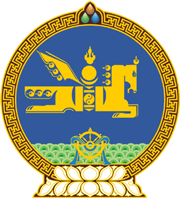 МОНГОЛ УЛСЫН ХУУЛЬ2019 оны 04 сарын 09 өдөр                                                                  Төрийн ордон, Улаанбаатар хот  НЭМЭГДСЭН ӨРТГИЙН АЛБАН   ТАТВАРААС ЧӨЛӨӨЛӨХ ТУХАЙ1 дүгээр зүйл.2020 оны хаврын тариалалтад шаардагдах 15.0 /арван таван/ мянган тонн улаан буудайн элит үр, дотоодын гурил үйлдвэрлэлд шаардагдах 160.0 /нэг зуун жаран/ мянган тонн хүнсний улаан буудай, бүх төрлийн хүнсний будаа /цагаан будаа, гурвалжин будаа, шар будаа, бусад/, элсэн чихэр, ургамлын тос импортлоход болон үндэсний үйлдвэрлэлийг дэмжих зорилгоор дотоодод үйлдвэрлэсэн ургамлын тосыг тус тус нэмэгдсэн өртгийн албан татвараас чөлөөлсүгэй.2 дугаар зүйл.Нэмэгдсэн өртгийн албан татвараас чөлөөлөх улаан буудайн элит үр, хүнсний улаан буудай, бүх төрлийн хүнсний будаа /цагаан будаа, гурвалжин будаа, шар будаа, бусад/, элсэн чихэр, ургамлын тосны жагсаалтыг “Барааг тодорхойлох, кодлох уялдуулсан систем /БТКУС/”-ийн ангиллын дагуу Монгол Улсын Засгийн газар батална.3 дугаар зүйл.Энэ хуулийг 2020 оны 02 дугаар сарын 19-ний өдрөөс 06 дугаар сарын 30-ны өдрийг хүртэл хугацаанд дагаж мөрдөнө. 	МОНГОЛ УЛСЫН 	ИХ ХУРЛЫН ДАРГА				Г.ЗАНДАНШАТАР